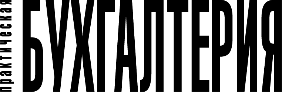 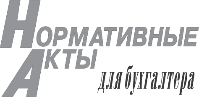 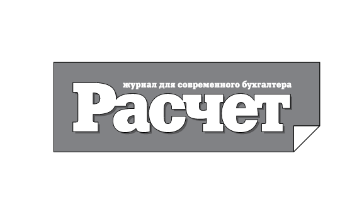 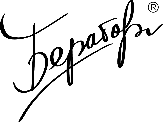            8  — Выходной/праздничный день           11  — Рабочий день           22* — Сокращенный на 1 час рабочий  день      